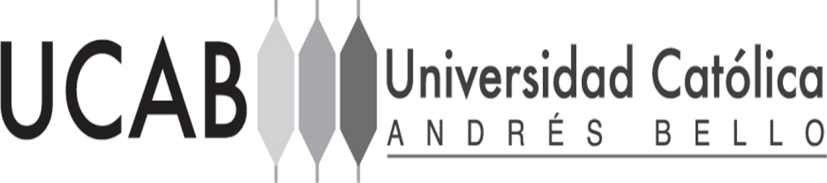 MANUAL PARA EL CUMPLIMIENTO DE LA LEY DE  SERVICIO COMUNITARIO UNIVERSITARIO (EAC)Caracas, octubre 2015 ORIENTACIONES PARA EL CUMPLIMIENTO DE  LA  LEY  DE  SERVICIO COMUNITARIO	 de Administración y Contaduría, a fin de dar cumplimiento a lo establecido en  de Servicio Comunitario y el Reglamento de Extensión Social Universitaria que rige nuestra casa de estudios, facilita este material como guía para el cumplimiento de dicha ley.	“El Servicio Comunitario es la actividad que los estudiantes de la Universidad Católica Andrés Bello deben realizar en las comunidades para cooperar en la solución de sus problemas, aplicando los conocimientos científicos, técnicos, culturales, deportivos y humanísticos, adquiridos durante su formación académica”. Art. 30 del Reglamento de E	xtensión Social Universitaria.	Este Servicio es de carácter obligatorio y un requisito indispensable para la obtención del Título Profesional.El Servicio Comunitario, comprende cuatro fases fundamentales:FASE I: Inducción 	Los alumnos convocados al curso de Inducción a  de Servicio Comunitario, serán aquellos que tengan aprobado al menos el 50% del total de la carga académica de la carrera. El estudiante debe atender el listado de convocatoria al curso de Inducción que realice  de Servicio Comunitario de  de Administración y Contaduría.  Es importante destacar que para aprobar el curso de inducción, el estudiante debe asistir  a todos y cada uno de los módulos que lo conforman.FASE II: Incorporación al ProyectoPara ser incorporado a un proyecto de Servicio Comunitario, el estudiante tiene dos opciones:1. Postularse a los proyectos que publique  de Administración y Contaduría a través de la cartelera número 6 y/o por las redes sociales, o2. Por iniciativa propia presentar ante ella, la propuesta de proyecto. Para ello debe:Si su opción es postularse a los proyectos y/o programas  publicados por  debe bajar de la página web de  de Administración y Contaduría  de Postulación (Solicitud Inscripción a Programas). Si desea por iniciativa propia presentar su propuesta de proyecto debe completar  de Proyectos/Programas (Proyectos/Programas), ubicada también en la página web de la Escuela.	      Una vez que complete los datos requeridos en dicho formato, según su opción,  debe 	entregarlo ante la Coordinación de Servicio Comunitario de  de Administración y 	Contaduría para procesar su incorporación a un proyecto. El Plan de Trabajo   debe cubrir un mínimo de 120 horas de 50 minutos, en un período no menor de tres (3) meses ni mayor a dos (2) años, de 8 a 10 horas semanales. Este plan debe realizarlo el estudiante con su Asesor y además debe estar firmado por: el Asesor, el Estudiante y debe estar sellado para su respectiva validación. El Asesor puede ser Interno o Externo. El Interno es aquel que pertenece al profesorado o al grupo de egresados de  de Administración y Contaduría, ambos calificados para asesorar este servicio. El Externo o también llamado Asesor Institucional, es aquella persona que labora dentro de  y que posee la capacidad y las competencias probadas en el área de Administración y/o Contaduría  para orientar y supervisar al estudiante durante la prestación de su servicio.La Coordinación, pasados 5 días hábiles  desde el momento de la inscripción al Servicio Comunitario, informará al estudiante la aprobación o negación de la misma. Para ello, el estudiante recibirá un correo electrónico con la respuesta de la validación del proyecto. La validación aprobada autoriza iniciar el servicio; la validación negada implica rectificar o completar los aspectos requeridos y proceder nuevamente a inscribirse.FASE III: EjecuciónEn esta fase el estudiante debe cumplir con lo establecido en el plan de trabajo. Para ello contará con el apoyo del Asesor, quien servirá como orientador y guía en la prestación del servicio.Para facilitar el trabajo de recolección de datos a los estudiantes y la gestión de seguimiento del Asesor, el estudiante debe entregar a la Coordinación del Servicio Comunitario el  Reporte de Avance, tomando en cuenta que no es necesario incorporarlo al informe final. Es  un instrumento valioso a la hora de registrar las tareas ejecutadas o por ejecutar expuestas. Por consiguiente; el Reporte de Avance permite informar al asesor y a la Coordinación de Servicio Comunitario las actividades que se han ejecutado satisfactoriamente, durante cada 40 horas cumplidas y aquellas que aún quedan por ejecutar. En total el estudiante debe consignar ante la Coordinación tres (3) reportes.De esta forma se pretende tener por escrito el progreso,  cumplimiento y registro de lo pautado en el plan de trabajo.En caso de abandono de la prestación del Servicio Comunitario, el estudiante debe notificarlo ante el Coordinador del Servicio Comunitario de  de Administración y Contaduría. Para mayor información consulte el Reglamento de Extensión Social Universitaria en sus Artículos: 52 (numeral 11) y 53.FASE IV: Cierre ELABORACIÓN Y ENTREGA DEL INFORME FINAL DEL TRABAJO CUMPLIDO EN EL SERVICIO COMUNITARIOUna vez culminado el Servicio Comunitario, el estudiante tendrá como máximo treinta (30) DÍAS CONTINUOS para entregar de manera INDIVIDUAL o grupal según sea el caso, a  del Servicio Comunitario de  de Administración y Contaduría, el informe final  con la aprobación y firma del Asesor según artículo 54 del Reglamento de Extensión Social Universitaria. I. Aspectos Formales para la redacción y entrega del Informe.Estos aspectos se basan en las Normas APAPara la redacción debe emplearse el lenguaje técnico, sencillo y preciso.  Debe presentarse de manera adecuada, conteniendo: índice, introducción, número de páginas, encuadernación (con espiral y carátulas transparentes), entre otros.La transcripción debe realizarse con letra de 12 puntos en el tipo Times New Roman y con interlineado de 1,5.El papel debe ser tamaño carta, bondLos márgenes de trabajo deberán ser: Parte superior 3.0 cm. Parte inferior 3 cm. Lado derecha 3 cm. Lado izquierda 4 cm. No se aceptarán tachaduras, enmendaduras ni inserciones. No utilizar el membrete de la Universidad, ni el de la organización beneficiaria en las cuartillas contentivas del informe.Recuerde que todo contenido extraído textualmente de algún documento, libro o página web debe estar debidamente citado, de lo contrario será considerado plagio. Así mismo, la entrega de dos o más informes iguales será considerado plagio y será penalizado por la Escuela. Ver: Reglamento sobre el Régimen Disciplinario aplicable a los alumnos (Artículo 6)II. Estructura del Informe FinalPortada InstitucionalEvaluación del prestador del Servicio Comunitario Cuerpo del InformeDescripción de  en la que se cumplió el Servicio Comunitario. Presentación de  en la que se cumplió el Servicio Comunitario. Nombre y Características del proyecto.Diagrama de Gantt o plan de trabajo (Cuadro de actividades) DESARROLLO EN DETALLE DE CADA UNA DE LAS ACTIVIDADES EJECUTADAS, PREVISTAS EN EL PLAN DE TRABAJO.Factores que favorecieron la ejecución del plan de trabajo.Dificultades encontradas en la ejecución del plan de trabajo.Posibilidades de continuidad del Proyecto del Servicio Comunitario en el ámbito institucional.Resultados alcanzados.Conclusiones  y Recomendaciones (estarán orientadas a la mejor utilización de los recursos humanos, materiales y financieros de la comunidad, se presentan en forma ordenada, considerando el grado de importancia de acuerdo a la presentación de las conclusiones) Bibliografía consultada (comprende el listado de obras y documentos que han sido citados materialmente en el cuerpo de la obra. Esta lista se presenta en estricto orden alfabético por el primer apellido del autor). 	A continuación, algunos modelos de referencias bibliográficas que le servirán de guía para realizar la bibliografía de su informe:- Referencias Bibliográficas de Publicaciones no Periódicas (Libros, Capítulos de Libros, Manuales, entre otros)Un solo autor:	Muñoz, C. (1998). Cómo elaborar y asesorar una investigación de tesis. México: Prentice 		Hall.Más de un autor:	Kerlinger, F.N., y Lee, H.B. (2002). Investigación del comportamiento: Métodos de 			Investigación en ciencias sociales. (4ta ed.). México: McGraw Hill.Referencias Bibliográficas de Medios ElectrónicosDocumento con autor y año de publicación:	VandenBos, G., Knapp, S., y Doe, J. (2001).  Role of reference elements 	in the selection of 		resources by psychology undergraduate. Recuperado en Octubre 13, 2001, de 			http://www.apa.org/monitor/oct01/workplace.htmlBibliografía recomendada:	Santalla, Z. (2006). Guía para la elaboración formal de reportes de investigación. Caracas: 		Publicaciones UCABEl informe final debe contener como mínimo 15 páginas. Los anexos son adicionales a este mínimo establecido.       El incumplimiento de las condiciones establecidas, será causa suficiente para suspender al estudiante del Servicio Comunitario sin reconocimiento del tiempo que haya laborado en el proyecto.Nota: Todos los Formatos se encuentran en la página web de  de Administración y Contaduría. 